(Complete this form with your supervisor and return to Human Resources)Tick the boxes as each topic is covered.I fully understand what has been presented to me, and give my personal commitment to actively participate and comply with all relevant regulations, policies, procedures, and instructions while I am onsite or representing the company.Department:City of Nanaimo 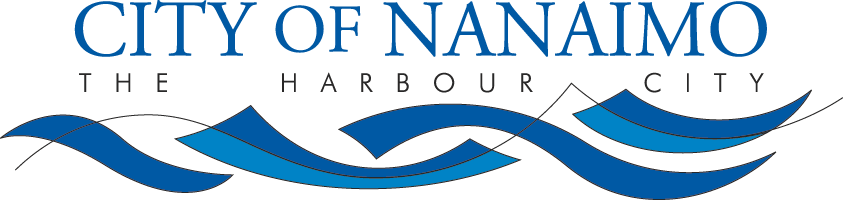 Subject:Asphalt Saw Unit 6073 Training ChecklistEmployee Name:Employee Name:Department:Trainer:Worksite:Pre-Set Up ChecklistWorker has read and fully understands operating instructionsWorker has read and fully understands Safework procedureWorker has been trained by a competent operatorWorker understands the hazards around running the sawWorker has on appropriate PPEWorker has demonstrated he/she can load water tank and small pump on truck correctlyWorker has demonstrated how to pre-trip truck and trailer correctlyWorker has demonstrated how to connect trailer to truck correctlyWorker has demonstrated how to pre-trip saw correctlyWorker has demonstrated he/she can change blade correctlyWorker has demonstrated how to load saw onto trailer correctlyProcedure ChecklistWorker parks truck and saw correctly to allow for safe and easy operation of sawWorker sets up safe work zoneWorker has demonstrated how to operate the saw in a safe mannerWorker parks truck and saw correctly at the correct location at the end of dayTrainer Comments: _____________________________________________________Training Complete  (YES)/(NO) if no explain:  Worker Signature:Date:TrainerSignature:Date:Revised: Approved by: Brian Denbigh 